                         АПРЕЛЬ 1945 г  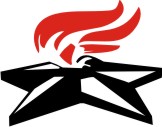 4 апреля 
1945 года1383-й
день войныВ ходе Восточно-Померанской операции были разгромлены и пленены остатки немецкой 2-й армии, прижатые к морю севернее Гдыни. Части противника, блокированные на косе Хель и в дельте Вислы, капитулировали 9 мая. Была завершена Восточно-Померанская операция. Советские войска вышли на побережьеБалтийского моря, овладев городами Кольберг, Гдыня и Данциг. С разгромом группы армий «Висла» была ликвидирована угроза контрудара противника во фланг и тыл основным силам 1-го Белорусского фронта.Продолжительность операции — 54 суток. Ширина фронта боевых действий — 460 км. Глубина продвижения советских войск — 130—150 км. Среднесуточные темпы наступления — 2—3 км. Численность войск к началу операции — 920500 человек, безвозвратные потери — 52740 (5,7 %), санитарные потери — 172952, всего — 225692, среднесуточные — 4179.В ходе Братиславско-Брновской наступательной операции противник был вынужден отступить из Братиславы, тем самым войска 2-го Украинского фронта освободили город. В борьбе за столицу Словакии активное участие приняла Дунайская флотилия, которая перевезла с правого (южного) берега Дуная на левый войска 23-го стрелкового корпуса. В тот же день войска фронта достигли австро-чехословацкой границы в районе устья Моравы.В ходе Венской операции советские войска подошли к рубежу: устье реки Морава — Брук (северный) — река Лейта — Кёсег — Сентготхард — западнее Надьканижа. Далее линия фронта проходила по рубежу реки Дравы.Совинформбюро: В течение 4 апреля в полосе Карпат, юго-западнее города НОВЫ ТАРГ, войска 4-го УКРАИНСКОГО фронта, наступая совместно с чехословацкими войсками, заняли более 60 населённых пунктов…Войска 2-го УКРАИНСКОГО фронта 4 апреля штурмом овладели важным промышленным центром и главным городом Словакии БРАТИСЛАВА… Одновременно войска фронта севернее БРАТИСЛАВЫ преодолели горы Малые Карпаты и заняли к западу от них населённые пункты РАРБОК, КУХЫНЯ, ПЕРНЕК…Юго-восточнее и южнее ВЕНЫ войска 3-го УКРАИНСКОГО фронта, продолжая наступление, с боем заняли город БАДЕН… Одновременно западнее и юго-западнее озера БАЛАТОН войска фронта, действуя совместно с войсками болгарской армии, завершили очищение от противника юго-западной части Венгрии и на территории Югославии заняли населённые пункты РОГАЧЕВЦЫ, ДО-МАЙИНЦИ, СКАКОВЦИ…В результате наступления с 16 марта по 4 апреля войска 2-го и 3-го УКРАИНСКИХ фронтов завершили освобождение от немецких захватчиков всей территории Венгрии.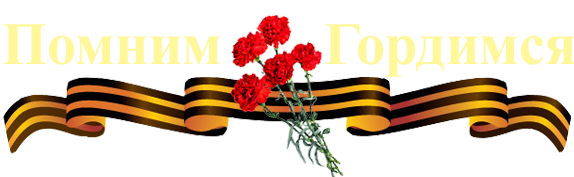 